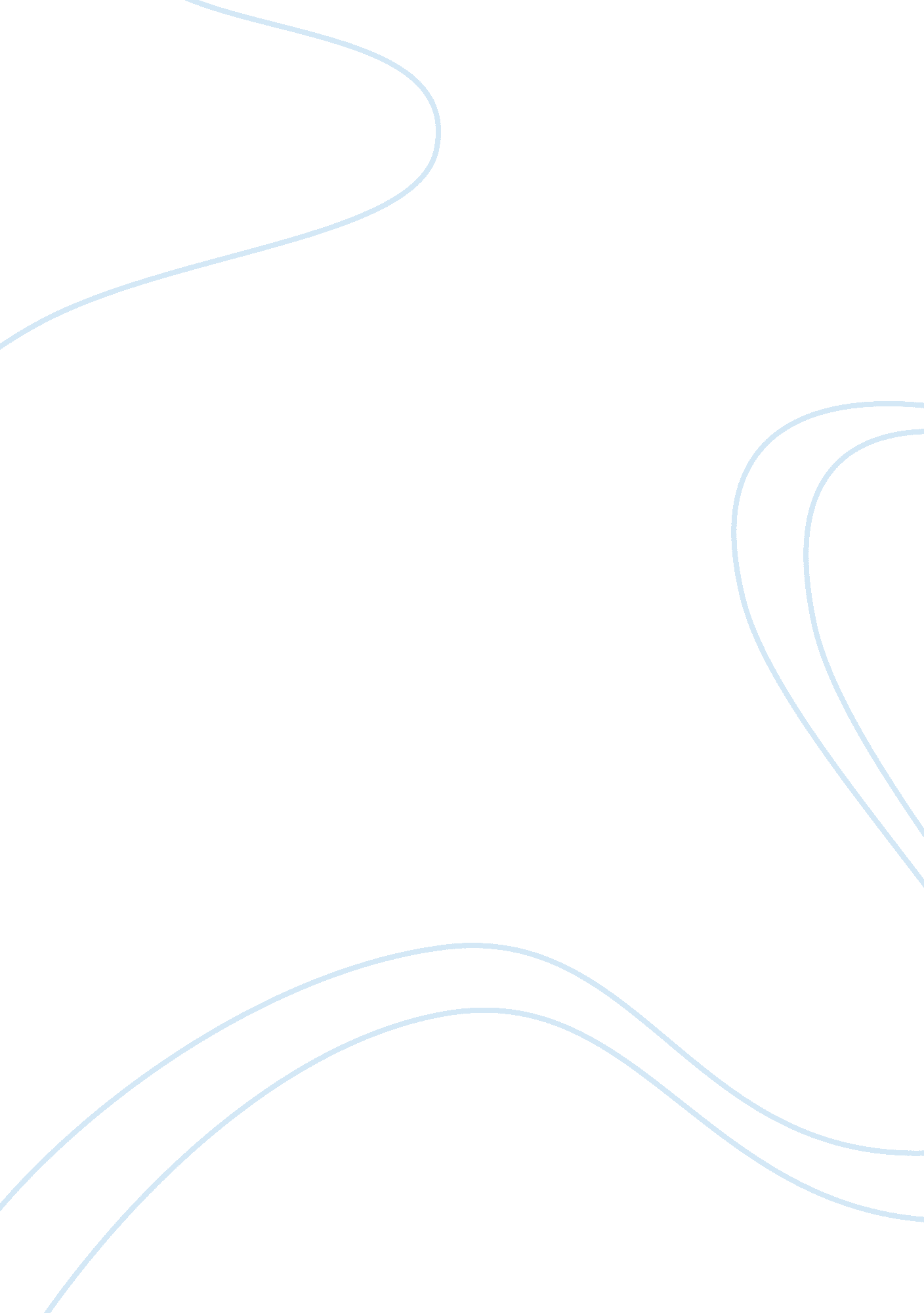 ImmigrationSociology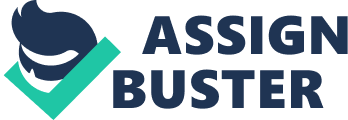 Immigration There is no doubt in that fact that in the modern globalized world people are able to enjoy a considerable amount of mobility which resulted in an increase of immigration. The latter phenomenon is thought to have a negative effect on the country of destination. A group of researchers in their article that is titled The Effect of Immigration along the Distribution of Wages came to a different conclusion and presented the evidence for it. This paper will analyze the information which was presented in the above mentioned text. 
To begin with, it is particularly important to point out that the authors did not examine the immigration is a complex process in general, but focuses on the notion of distribution of native wages, which contributes to high precision as well as objectivity of the article. 
According to the authors, the immigrants, when they come to the new country, experience a significant amount of downgrading. In other words, this is the destiny that all the foreigners will have to face: they may not be able to find an occupation that suits well their qualification; nevertheless, a considerable number of people agree to it. 
The article found that the phenomenon of immigration has largely negative effect on the wage distribution among the native works that are located in the lower end of the scale. Indeed, according to the data, they are largely pushed away by the immigrants, so the wages to the native people in this sector gradually decrease. However, the author also found a surprising fact: while the lower end of the scale tends to feature a decrease in the distribution of wages among the native works, the upper part of scale actually features an increase of the wages. There is no doubt in the fact that this is a rather important finding since it shows that the effects of immigration in terms of economic influence are not strictly negative. 
This also has additional interesting implications for the development of the correct understanding of immigration as a social phenomenon. Thus, the studies like the one in question are able to shed light on the concentration of the immigrants and predict the future changes in the population. Thus, it was proved by evidence that those who come from the foreign country primarily concentrate in the lower sector of the distribution of wages. What is more important is that there is one more interesting implication about the immigrants and their effect on the economy. Thus, the authors suggest that the above mentioned increase in wages in the upper sector may not be increased by the traditional immigrant surplus theory. According to them, originally there is a mismatch between the job occupied and the proficiency of the native worker which is balanced by the fact that the immigrants push the latter away and they are forced to find better job. Nevertheless, the downgrading of the skills of the immigrants still exists which may be regarded to have a negative effect on them in the long run. 
References 
Dustmann, C., Frattini, T., & Preston, I. (2013). The Effect of Immigration along the Distribution of Wages. Review of Economic Studies, 80, 145-173. 